     Aktiviteter på Sjögården:  Vecka 18: Måndag: Sittgympa kl. 14:30-15:30Onsdag: Bingo! kl. 14:30 ( Delas ut vinster till vinnarna) Fredag: Högläsning i samlingssalen kl. 10:30-11:30Dagliga aktiviteter som utförs är att sitta ner med våra boenden och titta på tv ihop, samtala samt spela spel när intresset finns. 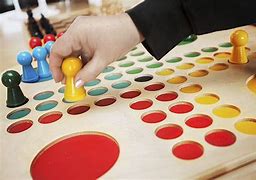 Varmt Välkomna!